Publicado en España el 13/08/2021 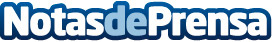 PORTAL MASAJES: Todo lo que se necesita saber sobre el masaje¿El trabajo genera una sobrecarga? Un masaje de aromaterapia puede ser justo lo que necesita para relajarse y rejuvenecer. Tanto si se decide visitar un spa como si prueba un masaje en casa, seguro que utilizará los aceites esenciales para relajarse, refrescarse y vigorizarseDatos de contacto:PORTAL MASAJESComunicado de prensa: Todo lo que se necesita saber sobre el masaje 916772505Nota de prensa publicada en: https://www.notasdeprensa.es/portal-masajes-todo-lo-que-se-necesita-saber Categorias: Nacional Sociedad Madrid Valencia Entretenimiento http://www.notasdeprensa.es